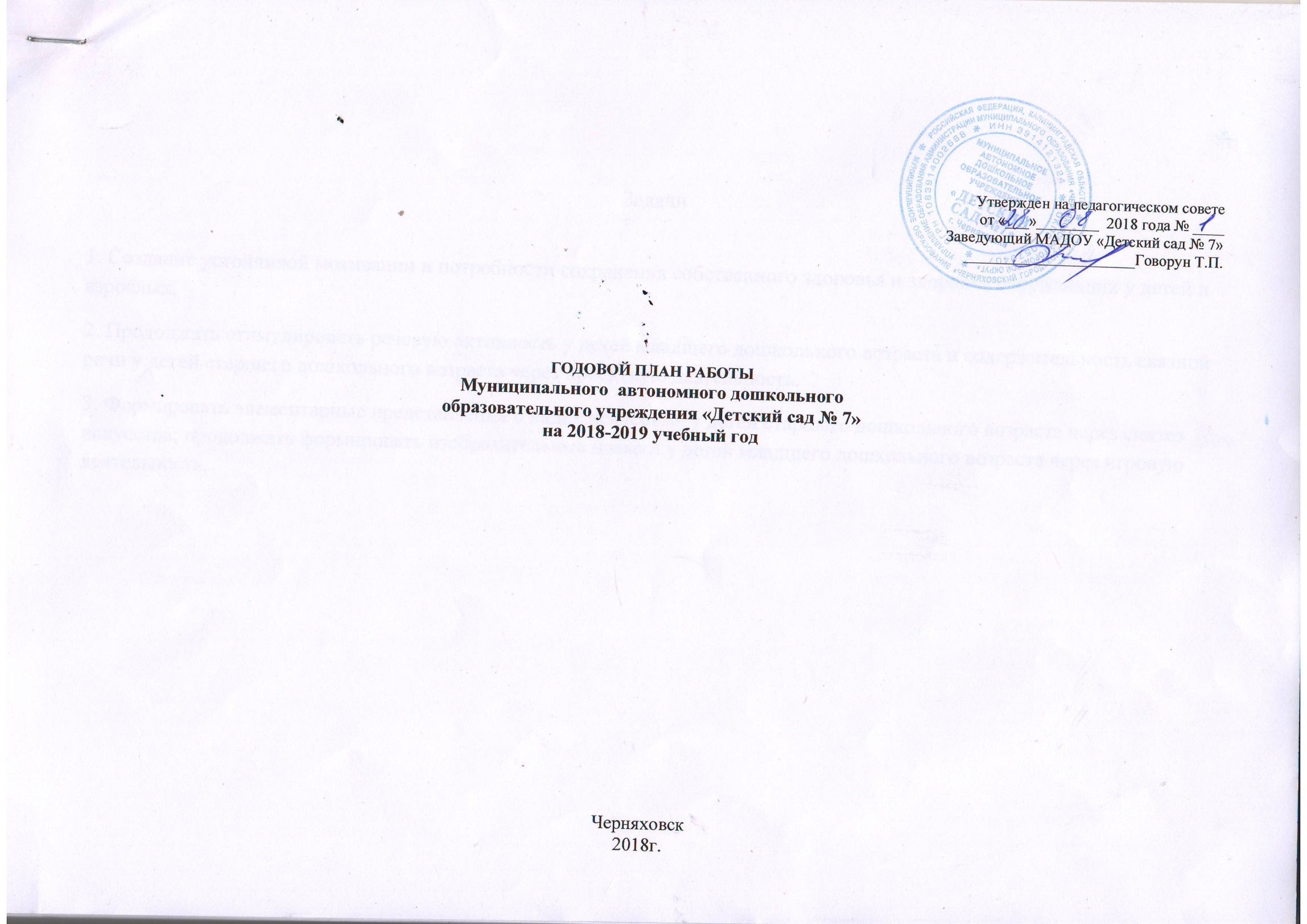 Задачи1. Создание устойчивой мотивации и потребности сохранения собственного здоровья и здоровья окружающих у детей и взрослых.2. Продолжать стимулировать речевую активность у детей младшего дошкольного возраста и содержательность связной речи у детей старшего дошкольного возраста через проектную деятельность.3. Формировать элементарные представления о видах искусства  у детей старшего дошкольного возраста через синтез искусства; продолжать формировать изобразительные навыки у детей младшего дошкольного возраста через игровую деятельность.  2. Организационно-педагогическая работа.2.1 Педагогические советы2.2 Консультации 3. Семинары, семинары-практикумы2.4 Выставки2.5 Смотры-конкурсы2.6 Открытые коллективные просмотры2.7 Работа с родителями2.8 Тематический контрольАдминистративно-хозяйственная работа№п/пТемаСрокОтветственные1Установочный:1.Анализ работы МАДОУ в ЛОК-2018.2. Отчеты воспитателей групп, старших медсестер, специалистов о проведении ЛОК -2018.3.Обсуждение и утверждение годового плана работы на 2018-2019 учебный год.4. Итоги  подготовки групп к новому учебному году.5. Утверждение планов работы специалистов.6.Утверждение тематики родительских собраний.7. Утверждение расписания образовательной деятельности и планов кружковой работы с детьми.8. Обсуждение расстановки кадров по группам.9. Утверждение состава аттестационной комиссии.10. Принятие решения педсовета28  августазаведующий,заместитель заведующего по ВОР, старший воспитатель.2Тематический:«Совершенствование системы сотрудничества педагогов и родителей по формированию у воспитанников здорового образа жизни»1.Выполнение решений предыдущего педсовета.2.3.10. Принятие решения педсовета.ноябрьзаведующий, заместитель заведующего по ВОР, старший воспитатель, воспитатели групп, инструкторы по физическому воспитанию3Тематический ______________________________________________1.Выполнение решений предыдущего педсовета.2. Итоги тематического контроля по речевому развитию детей в МАДОУ «Детский сад № 7».3. Итоги диагностики по речевому развитию детей.4. Итоги выставки театров, игр и пособий для речевого развития детей.5. Деловая игра «Вопрос – ответ» (основные задачи работы по развитию речи детей дошкольного возраста).6. Принятие решения педсовета.февральзаведующий,заместитель заведующего по ВОР, старший воспитатель, воспитатели4Тематический:«Роль изобразительного творчества в становлении личности ребенка".1. Выполнение решения предыдущего педсовета.2. Итоги тематического контроля по изобразительной деятельности МАДОУ «Детский сад № 7».3. Итоги  диагностики  по изобразительной деятельности детей.4. Деловая игра «Растим творческую личность».5. Выступления из опыта работы.6. Памятка для воспитателей.7. Принятие решения педсовета.апрельзаведующий, заместитель по ВОР, старший воспитатель и воспитатели групп5Итоговый:1.Выполнение решения предыдущего педсовета.2.Подведение итогов деятельности учреждения за прошедший учебный год.3.Результаты образовательного процесса за истекший год:-диагностика развития детей;-готовность детей подготовительной группы к школе;-качественная характеристика педагогического процесса в ДОУ;-использование технологии развивающего обучения;-анализ заболеваемости и проведения оздоровительных мероприятий в ДОУ.4.Утверждение плана работы в летний оздоровительный период 2019 года.5.Итоги смотра - конкурса по подготовке к ЛОК- 2019.6. Принятие решений педсовета.майзаведующий , заместитель заведующего по ВОР, старший воспитатель и воспитатели групп, психолог, музыкальные руководители, инструктор по физическому воспитанию, логопеды.№п/пТемаСрокОтветственные1«Что должен знать и уметь ребенок раннего возраста»сентябрьПедагог-психолог2«Решение образовательных ситуаций в ходе режимных моментов»октябрьстарший воспитатель3 «Музыка и спорт в детском саду»октябрьмузыкальные руководители4«Самоанализ ООД за 15 минут. Рекомендации воспитателям».ноябрьзаместитель заведующего по ВОР5«Готовимся к Новому году и Рождеству.декабрьмузыкальные руководители6«Игры для формирования навыков общения у детей раннего возраста»январьПедагог-психолог7«Артикуляционная моторика»январьУчитель-логопед8«Виртуальные экскурсии, как средство речевого развития старших дошкольников»февральстарший воспитатель9«Хочешь жить -  умей лечиться»  февральстаршие медицинские сёстры10«Роль художественно-творческой деятельности в создании психологического комфорта личности ребенка»мартпедагог-психолог11Профилактика острых кишечных инфекционных заболеваний апрельстаршие медицинские сестры12Подготовка документации к ЛОКмайЗам. зав. по ВОР№п/пТема Срок Ответственные1Семинар  «Психолого-педагогическое сопровождение детей с ОВЗ в условия дошкольного учреждения».  сентябрьПедагог-психолог2Семинар-практикум  «Что такое профстандарт и для чего он нужен». сентябрьЗам. зав. по ВОР, старший воспитатель3Анкетирование педагогов по теме» Недирективная помощь ребенку». октябрьСтарший воспитатель4Семинар-практикум «Разыгрывание и решение конкретных ситуаций , решение творческих заданий»; Цель: расширить представление воспитателей о не директивной помощи детямоктябрьСтарший воспитатель5Семинар-тренинг личностного роста ноябрьпедагог-психолог6Семинар «Профилактика дисграфии у старших дошкольников»декабрьУчитель-логопед7Семинар-практикум «Моделирование образовательной деятельности по развитию речи дошкольников, использование словестных образовательных ситуаций проблемного характера для стимулирования речи – рассуждения у детей старшего дошкольного возраста» январьстарший  воспитатель 8Тренинг «Зарядка для ума»январьПедагог-психолог9Семинар-практикум «Игры и игровые упражнения в работе с дошкольниками по формированию изобразительных навыков от доизобразительного периода развития рисунка к изобразительному».мартзаместитель заведующего по ВОР10 «Четыре способа использования ИКТ в художественно-эстетическом развитии детей»апрельСтарший воспитатель11Международный день танца. Танцевальный конкурс среди педагоговЦель: «Избежать эмоционального выгорания педагогов, обогащать их практический опыт по повышению двигательной активности29 апреляМарт-апрельзаместитель заведующего по ВОР , старший воспитатель, музыкальные руководители№п/пТемаСрокОтветственные1Выставка домашних заданий для родителей на лето по выбору в номинациях:- « Балтийское море глазами детей» (рисунки)- «Побережье Балтийского моря» (композиции)- «Природа Балтики» (фотографии) сентябрьВоспитатели групп2Выставка «Поделки из прищепок»  ноябрьвоспитатель групп3Выставка "Нюша, Хрюша, Фунтик и Пятачок приглашают друзей на Новый год»   декабрьвоспитатели групп4Выставка различных видов театров, игр и пособий для стимулирования речевой активности у детей младшего дошкольного возраста и содержательности связной речи у детей старшего дошкольного возраста.февральвоспитатели групп5Выставка «Моя мама – принцесса»мартвоспитатели  старших групп6Выставка «Пасхальное солнышко»апрельвоспитатели групп№п/пТема СрокОтветственные1Подготовка групп к новому учебному году28 августазаведующий, заместитель заведующего по ВОР, старший воспитатель2Конкурс «Родитель года»Февраль - мартвоспитатели групп3Конкурс стихов (старший возраст) по теме "Защитники Отечества"К 23 февралявоспитатели групп, учителя-логопеды4Оформление групп к Светлой Пасхеапрельвоспитатели групп5Оформление групп к Дню Победы, пополнение книги Памяти6 маявоспитатели групп6Смотр-конкурс участков к ЛОК- 2019 г.Покраска участковОформление игровых площадок («Звуковые дорожки», игры на асфальте, игровые зоны)конец маявоспитатели групп№п/пТема СрокОтветственные1Всемирный день бега и легкой атлетики 21 сентябряинструктора по физическому воспитанию2День дошкольного работника27 сентябрямузыкальные руководители3Праздники в честь дедушек и бабушекоктябрьМузыкальные руководители4Спортивный праздник «Знай и выполняй ПДД»октябрьинструктора по физическому воспитанию5Как дружат спорт и музыка (интегрированное занятие  в старшем возрасте)ноябрьМузыкальные руководители, инструктора по физическому воспитанию6Неделя здоровья (танцы со скакалками, лентами, мячами)1-ая неделя ноябряВоспитатели старших и подготовительных групп , инструктора по физическому воспитанию, музыкальные руководители5Квест «Фрукты, овощи найдем»ноябрьВоспитатели подготовительных групп6День материноябрь музыкальныеруководители7Всемирный день зимних видов спорта19 январяинструктора по физическому воспитанию8Международный день объятий21 январявоспитатели групп9Конкурс-развлечение с участием библиотекаря и родителей. Викторина  «Планета правильной речи»февральвоспитатели подготовительных групп10Путешествие в страну Говорилию или Праздник правильной речиЦель: Развитие правильной речи с использованием сказок, игр и литературных произведений.февральвоспитатели групп старшего дошкольного возраста11 ООД с использованием потешек, прибауток и других форм народного фольклора февральвоспитатели групп младшего дошкольного возраста12Логопедический битл («Битва логопят»)февральУчитель-логопед13День воссоединения Крыма с Россией18 мартавоспитатели групп старшего дошкольного возраста14Проект «Мамы всякие нужны, мамы всякие важны» (знакомство с профессиями мам и бабушек с использованием изобразительной деятельности)мартВоспитатели групп15День смеха под девизом «Улыбок много не бывает»1 апреляМузыкальные руководители16Всемирный день здоровья7 апреляинструктора по физическому воспитанию17Спортивный праздник «Зов космоса»12 апреляинструктора по физическому воспитанию18ООД «Знакомство детей 6-7 лет со  сказочно-былинным жанром»апрельВоспитатели подготовительных групп19Интегрированное занятие «Тайны звездного неба» (использование различных техник и материалов)апрельВоспитатели подготовительных групп20Комплексное занятие в старшей группе «Волшебная птица лебедь» (синтез искусства)апрельВоспитатели старших групп№п/пТема Срок Ответственные1.Анкетирование по теме: «Здоровье – один из главных ценностей жизни».сентябрь-октябрьвоспитатели групп2.Консультации по теме: «Что должен знать и уметь ребенок раннего возраста».сентябрьпедагог-психолог3.Родительское собрание ( в форме деловой игры с использованием презентации) по теме: «Семейное право».октябрьзаведующийзам.зав. по ВОРст. воспитатель4.Создание коллекции прищепок – клипс для полотенец в группе.ноябрьвоспитатели групп5.Выставка по теме: «Нюша, Хрюша, Фунтик и Пятачок» приглашают друзей на Новый год.декабрьвоспитатели групп6.Проект «Бабушкины сказки» (чтение сказок бабушками воспитанников с последующим инсценированием).январьвоспитатели групп7.Конкурс-развлечение «Папа, мама и я – читающая семья» с участием библиотекаря и родителей.январьВоспитатели подготовительных групп8.Родительское собрание ( в форме «Мозгового штурма) по темам: «Финансовая грамотность» (старш., подготовит. гр.);«Особенности и проблемы речевого развития» (младш., средняя группы).январьвоспитатели групп, училель-логопед9.Квест-игра «Все работы хороши – выбирай на вкус» (для старших дошкольников и их родителей)февральВоспитатели старших, подготовительных групп10. Спортивный праздник к «Дню защитника Отечества» с участием пап и дедушекфевральВоспитатели старших, подготовительных групп11.Конкурс «Родитель года»Февраль-мартвоспитатели групп№п/пТемаСрокОтветственные1Работа с родителями:- оформление и содержание родительских уголков;- проведение родительских собраний и других форм работы с родителями;- проведение индивидуальных консультации (тетрадь консультации);- работа с родителями "группы риска" (матери-одиночки, молодые родители, асоциальные родители)в течение годазаместитель заведующего по ВОР Степанова И.И, старший воспитатель Зубан Г.П.2Эффективность воспитательно-образовательной работы по использованию  новых форм физического развития и привития навыков здорового образа жизни: - планирование работы по физическому воспитанию и привлечению к ЗОЖ- - проведение утренней гимнастики, гимнастики после сна и других видов гимнастики;- проведение физкультурных занятий в младших группах воспитателем, в остальных группах - инструктором по физическому воспитанию;- организация питания детей;- организация сна детей;- организация прогулок.сентябрь-ноябрьзаместитель заведующего по ВОР, старший воспитатель, инструктор по физическому воспитанию3Развитие речи детей и их общение в разных видах деятельности:- планирование работы по развитию речи;- проведение ООД;- игровая деятельность;- трудовая деятельностьдекабрь-февральзаместитель заведующего по ВОР, старший воспитатель 4Реализация работы по обучению детей изобразительной деятельности и приобщению их к искусству- планирование ООД по изобразительной деятельности. - ООД и другие формы  работы  по обучению детей изобразительной деятельности и приобщению их к искусству;март-майзаместитель заведующего по ВОР, старший воспитатель1.Подготовка МАДОУ к новому учебному годуавгустзаведующий,заместитель заведующего по АХЧ, старшие медицинские сестры2.Заключение родительских договоров, работа с документами, написание приказовавгуст-сентябрьзаведующий 3.Анализ документации педагоговсентябрьзаместитель заведующего по ВОР, старший воспитатель4.Утверждение штатного расписания, работа с тарификационными спискамисентябрьзаведующий, главный бухгалтер5.Проверка санитарного состояния группеженедельностаршие медицинские сестры6.Тематический контрольоктябрьзаместитель заведующего по ВОР, старший воспитатель7.Составление сметы ДОУ на 2019 г.октябрьглавный бухгалтер8.Обсуждение действий персонала в ЧС, при угрозе террористических актовоктябрьзаместитель заведующего по АХЧ9.Подготовка здания котельной к зиме, подготовка здания ДОУ к зиме(оклейка окон, уборка территории)октябрьзаместитель заведующего по АХЧ, завхоз, рабочий по т/с10.Проверка освещения ДОУ, работа по замене светильников ДОУноябрьзаместитель заведующего по АХЧ11.Разработка плана профилактических мероприятий по ОРЗ и гриппуноябрьстаршие медицинские сестры12.Тематический контрольноябрьзаместитель заведующего по ВОР, старший воспитатель13.Работа с документаминоябрьзаведующий 14.Инструктаж по ТБ, ПБ, охране жизни и здоровья детей.декабрьзаместитель заведующего по АХЧ, заместитель заведующего по ВОР, старший воспитатель15.Составление графика отпусков, просмотр трудовых книжек, личных делдекабрьзаведующий, делопроизводитель16.Составление годового отчетадекабрьбухгалтеры 17.Работа по оформлению ДОУ к новому годудекабрьколлектив ДОУ18.Инвентаризация январьбухгалтеры,заместитель заведующего по АХЧ, кладовщики19.Работа с документамиянварьзаведующий 20.Профилактические мероприятия по предупреждению заболеваемости гриппомфевральстаршие медицинские сестры21.Рейд по проверке соблюдения правил по ОТ, ТБ детей и сотрудниковфевральзаместитель заведующего по АХЧ,заместитель заведующего по ВОР22.Заседание Наблюдательного совета учрежденияфевральзаведующий 23.Работа с документамифевральзаведующий 24.Тематический контрольмартзаместитель заведующего по ВОР, старший воспитатель25.Контроль за качеством питания(разнообразие, калорийность, витаминизация блюд, выполнение натуральных норм)мартстаршие медицинские сестры, бухгалтер26.Пополнение кабинетов методическими пособиями.мартзаведующий, специалисты27.Анализ заболеваемости за 1-й кварталмартстаршие медицинские сестры28.Работа по облагораживанию территории ДОУапрельколлектив, родители29.Работа с Наблюдательным советом учрежденияапрельзаведующий 30.Работа с документамиапрельзаведующий 31.Тематический контрольапрельзаместитель заведующего по ВОР, старший воспитатель32.Проведение инструктажей к ЛОКмайзаместитель заведующего по ВОР, заместитель заведующего по АХЧ, старший воспитатель33.Написание приказовмайзаведующий34Составление годового отчетамайзаместитель заведующего по ВОР, старший воспитатель35.Закупка материалов для ремонтных работмайзаместитель заведующего по АХЧ36.Завоз пескамайзаместитель заведующего по АХЧ37.Профилактические работы в котельноймайрабочий по т/с38.Прием заявлений на прохождение аттестацииВ течение годазаместитель заведующего по ВОР, старший воспитатель